                                                      Introduction            Peer Support pack for Early Intervention in Psychosis Teams (EIP)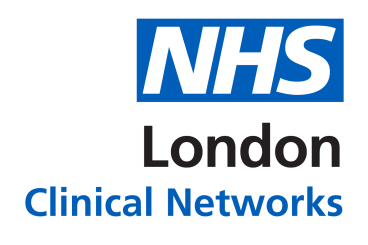 Job Purpose:This role has been specifically designed for people with lived experience of psychosis and of using mental health services. The role is part of an initiative to employ people with lived experience of psychosis with a specific focus on supporting the integration of physical health care into specialist mental health services as well as a focus on recovery.   This is done through harnessing your own knowledge whilst valuing the experiences and views of your clients in a safe and therapeutic way.To effectively contribute to the delivery of integrated mental and physical healthcare in an EIP team using the skills and knowledge gained through having lived experience of Psychosis and the mental health services, not exclusively EIP.To have a rich understanding of local community resources that can be accessed to improve service users physical and mental well-being and staying up to date with accessible support services outside of EIP.You will play a key role in engaging with local services and advocating on behalf of clients and EIP services.Key Responsibilities To use lived experience to promote hope and recoveryTo increase awareness and keep a live resource of activities and services that can be accessed outside of the Early Intervention in Psychosis Services to promote balanced well- being. To help build positive relationships between your team and outside services and organisations.To support clients to engage in activities in the community including joint participation and introduction in line with clients’ preferences.To be aware and highlight the diverse needs of clients to ensure that interventions and activities offered reflect the needs of the clients and local communities.To promote a culture of balanced wellbeing with self, staff, clients and carers.To support the evaluation and impact of the role.To keep up to date on the latest Integrated Care developments and research.   To draw on your own lived experience of managing your health in a holistic and integrated way.To ensure accurate and timely records are maintained in line with Trust policy.To assist the service user to understand their rights and choices within the service.Communications and Working Relationships: People who use services, their friends, families and carers.Professional colleagues within EIS and others with the trust as appropriate.Primary Care as and when required.To attend local trust forums that relate to physical health and social prescribing. To participate in other trust’s peer support forums, working with the Patient and Participation, Equality and Diversity Workforce leads and others to promote the role.Relevant Local Organisations; local authorities, council departments, community centres, places of worship. To report any untoward incidents or unusual occurrences to the manager/senior clinicianimmediately.Documentation To ensure timely, accurate and informative recording on the electronic patient record systemwhich meets all standards, according to trust policy.To communicate complex issues in a sensitive way to members of the MDTTo be aware of  the service user’s progress, level of functioning & mental state, and relay progressand areas of concern to the multidisciplinary team.To keep an up to date database of services/activities/groups available within trust boundaries for all service usersand EIS team to assess if needed. Service Development and Delivery To maintain up to date knowledge of legislation, national and local policies and issues in relationto the specific service user group, peer support and mental health. To comply with all relevant Trust policies, procedures and guidelines, including those relating toEqual Opportunities, Lone Working, Health and Safety and Confidentiality of Information and to be aware of anychanges in these.To be aware of, teach others and challenge issues in relation to stigma, low expectations andanti-discriminatory practice as appropriate.To read and understand the statutory requirements of the Mental Health Act.To attend clinical, business & service development meetings as required.To raise the profile of peer support and integrated care both within the Trust, and externally, through co-delivery of presentations, workshops, and participation in Trust–wide peer related projects and audits: sharing information as required and as agreed with the line manager. To participate in the training of students on placement with the team by working with them as required and giving feedback in assessment discussions. Education and training To receive regular supervision in accordance with professional practice guidelines.To attend training relevant, internal and external, to the post. (Refer to training appendices)To contribute to the training and support of other staff in the service. Personal and Professional Development To participate in Trust mandatory training & development opportunities considered appropriate to your role and as identified in the Personal Development Plan (PDP)To contribute and commit to undertaking an annual development review/ appraisal To engage in Peer Support supervision (1:1 and group). To participate in regular line management supervision as arranged by the service manager. To be supported to manage his/her own workload and report any difficulties to supervisor.Examples of sections that can be added by Trust HR Team: Health and Safety - Work Conditions - Job Flexibility - Infection Control - Staff Involvement - Confidentiality - Equal Opportunities - Grievances, Disputes, Disciplinary and Other Industrial Relations Procedures - Personal Development - Conflict of Interest - Working Time Regulations - Conditions of Employment - Terms and Conditions - Our Commitments - Trust Facts and FiguresPerson Specification Peer Support Competencies Purpose – These competencies act as a guide and each descriptor provides an overview of the main tasks and skills which would be expected to be demonstrated working in this role. Achievement will vary, dependant on the person. The time frame for reaching essential competencies should be decided in supervision and included in appraisals. The competencies can be used to identify training and support needs and should be viewed as strengths based assessment of the peer supporter.                                                                  Review of Recovery College Courses                       The table contains the recommended courses for Peer Supporters and Peer Support Supervisors.                                              List of suggested reading and training These documents have helped shape this resource packMaking Every Contact Count (MECC) is an approach to behaviour change that uses the millions of day-to-day interactions that organisations and people have with other people to support them in making positive changes to their physical and mental health and wellbeing.https://www.makingeverycontactcount.co.uk/Care NavigationEffective navigation is important to providing coordinated person-centred care and support. Care navigation is an emerging idea in the UK, with a growing evidence demonstrating benefits for patients and carershttps://www.hee.nhs.uk/our-work/care-navigationA short article on the day in the life of an older adult care navigatorhttps://www.elft.nhs.uk/A-Day-in-the-Life-of--a-Care-NavigatorIntentional Peer Support Intentional Peer Support provides a powerful framework for creating relationships where both people learn and grow together. We offer a range of trainings to examine and practice what is necessary to build mutual support.https://www.intentionalpeersupport.org/Peer Support –InterventionsInterventions are strategies that help bring about change in individuals. Peer Specialists have a responsibility to ensure their interventions are supporting an individual’s recovery process.http://www.peersupportfl.org/wp-content/uploads/2017/10/Key-4-Peer-Specialist-Interventions-MCC.pdfPeer Support Guidance – Mental Health FoundationKey elements of Peer Support in mental health include that it is built on shared personal experience and empathy, it focuses on an individual's strengths not weaknesses, and works towards the individual's wellbeing and recoveryhttps://www.mentalhealth.org.uk/a-to-z/p/peer-supportPeer Specialist Toolkit Implementing Peer Support Services – A guide from Canadahttps://www.mirecc.va.gov/visn4/docs/Peer_Specialist_Toolkit_FINAL.pdfHealth resources Lester toolGuidance on the physical health standardshttps://www.rcpsych.ac.uk/docs/default-source/improving-care/ccqi/national-clinical-audits/ncap-library/ncap-e-version-nice-endorsed-lester-uk-adaptation.pdf?sfvrsn=39bab4_2Weight managementhttps://www.nice.org.uk/guidance/PH53Training Training opportunities are both internal trust formal training, team informal training and external.Online resources https://alphacarecms.magellanhealth.com/training-site/home.aspxhttps://www.futurelearn.com/courses/integrating-mental-and-physical-health-depression-and-anxiety                                                                                       Top Tips for teams.Part A of this guide is to help peer supporters and other team members identify what is a rock and where to find the crannies. Part B of this guide is to help organisations consider best practices and key considerations when developing peer support roles in their teams. Part A- Top Tips for staff when it comes to looking under rocks, AKA Signposting...London is a rich resource of clubs, networks, community centres and meet ups. All councils should have an initiative put in place to support health and wellbeing, tackle isolation and generally keep their constituents fit and healthy. When you start to look under every rock and in every cranny a whole world of low cost or free activities open up to you. Google it: It sounds simple and it is, once you have established what the individual you are working with likes to do or would like to learn then get a list of keywords together and google them. For example I was restricted by my finances and so would search the term ‘Free Activities in West London’ and by doing this I came across a great organisation called Our Parks. NHS Website: Again, seems like a simple thing to do because it is. There is a wealth of knowledge that you can share from the NHS website and you know it’s been tried and tested and is regulated. I found it very useful to be able to read and learn exercise routines in the NHS Fitness Studio I could do at home and I knew were safe. You can also find guided meditations. Councils; Check websites, call up their information line and ask if there is a department that deals with activities in the area and if they have a signposting pack. They should also have an initiative to support health and wellbeing in their borough and so ask what it is. In Kensington and Chelsea we have a scheme called Active for Life which offer free and low cost activities across the borough, it’s a great way to try something new, to keep fit without the pressure of a membership and to get to know the area as it could bring us to new places. Adult Education Colleges; They often run accessible courses that are far more cost effective than going to private classes. For instance doing a dance course with CitiLit not only costs less than going to Pineapple studios, but the college has a duty of care to support the needs of a student. They are also goal orientated and could really help someone grow an interest into a hobby and maybe a career. It could be the right fit for the right person so it’s always worth having a look.Community centres; get on your bike and give them a visit. Their timetable can change seasonally so it’s worth building a good relationship with local community centres so that they keep you in the loop when things do change. We know community is one of the keys to recovery so why not tap into the resources they offer in activity but also in the people yet to be met. Community notice boards based around the area you work in; they could be in shops, big supermarkets tend to have a well-stocked community notice board. I learnt about a fantastic beading course running in a library near me that was £2 for 2hrs, I saw the leaflet in the Big Sainsbury’s in my area.Word of mouth; talk to people that work in the area you work in. Going to corner shops can often offer you more than a pint of milk.  Local Mental Health organisations/groups; they are specifically there to support people with their mental health, but they offer more than a space to talk about mental health. In my area Mind run a gardening Group and Mind in Harrow runs an art group.Recovery Colleges; I’m preaching to the choir here, as you all know Recovery Colleges are a great place for someone to begin being more active in the wider community again. Make sure to always have a brochure in your waiting area. Staff going on a relevant course is a great way to learn about the challenges, opportunities and experiences of recovery, you can also meet other students who have various reasons for being in the classroom. An exercise in empathy and usually an inspiring experience. Links Referenced above:https://www.ourparks.org.ukhttps://www.nhs.ukhttps://www.citylit.ac.ukhttps://www.rbkc.gov.uk/sites/default/files/atoms/files/Active%20for%20Life%20Brochure%202017-2018.pdfhttps://www.mindinharrow.org.uk/stepping-stones-personal-budget-art-group.asp#.XSWf_i-ZMWoOther sources of information The following websites contain information on wellbeing services/health information leaflets. Local Acute Hospital websiteLocal Mental Health WebsiteCentre for Mental Health Royal College of Psychiatry  Part B - Top Tips for organisations to consider when employing a peer supporter... Hours; if you have funding for full time posts then maybe consider two part time posts, potential benefits are:Support for each other.The intervention doesn’t stop when peer supporters go on leave.Double the expertise and experiences.Link in with PPI leads and any local peer support services.Link in with HR and find out if the team have a wellbeing strategy or policy for peer support. Consider the need for flexibility with:length of inductionsbuddyingsupervision modelcreating a personalised work planHow will the team work with the peer supporter? Consider:Team members understanding of peer supportTeam members previous experience of peer supportTeam’s expectationsWhat will be the process for deciding who the peer supporter works with? Being mindful of capacity and caseload.How will you evaluate the role and experiences?Background This pack was co-produced with the EIP Clinical Reference Group (CRG) Lived Experience representative and funded via Health Education England as part of developing new roles initiative. The EIP CRG were keen to explore paid Peer Support role in their teams and agreed that the development of the package would ensure equity across Trusts and offered a real opportunity to develop a Peer role that embraces the ethos of the EIP teams. PurposeThe pack is to be used as template and guide that can be adapted by trusts and teams. The pack can also be used a reference for discussion when trusts/teams are considering /developing new Peer Support Roles.InvolvementThe pack has been reviewed by Voices for London (lived experience organisations) a current EIP Peer Support worker from CNWL, HEE Peer Support leads, EIP CRG, Patient Participant Lead SLAM and Kings Health Partners.ContentJob DescriptionCore Competencies Guide to Training and EducationTop Tips for staff and organisations Job Title: Peer Integrated Care Lead  This role is based around supporting individuals and the EIP team to work together to understand the needs and wants of the individual and their carers/friends/family. The role has a dual focus of exploring and supporting recovery whilst connecting people to their communities. To bring together outside services and organisations in order to achieve the outcomes important to the individual.Band:3Hours:To Be AgreedDepartment: Early Intervention in Psychosis Services (EIP)Location:Reports to:Essential Experiences  RequirementsPersonal experience of living with PsychosisOwn personal experience of accessing physical health support services e.g. dietetics services, physiotherapy, diabetes clinic. Own personal experience of accessing secondary mental health services Willing to positively share your own life experiences, with service users and carers and colleagues Developed plans for managing own recovery Resilience - an understanding that the work may impact on your own mental health.DesirableExperience of deliveringpeer support servicesExperience of working with NHS mentalhealth servicesExperience of working with or caring for people in mental distressExperience of working in a related social care or health setting (paid or unpaid)An interest in developing a career in mental health careEssential Training and QualificationsEducated to GCSE or equivalent level/or evidence of competency specifically in English and Maths. Completed accredited peer support worker trainingor commitment to obtain knowledgethrough work based learning and mandatory trainingDesirable Completed relevant Recover Collage courses (see role pack)Completed relevant physical health training Previous experience as a peer supporter in volunteer and/or paid workFirst Aid Trained; Basic life support training andMental Health.Essential Knowledge/Skills/AbilitiesAble to demonstrate understanding of Intentional Peer Support Ability to demonstrate empathy, compassion and patience. Ability to problem solve and create innovative solutions to help empower service user Ability to demonstrate a good understanding of mental health issues Ability to demonstrate knowledge of personal recovery and boundaries Ability to communicate on all levels and to a broad scope of individuals, both internally and externally to the Trust Ability to work unsupervised in a range of settingsAbility to appreciate / understand other people’s worlds Ability to be non-judgementalAbility to demonstrate practical skills to provide support with daily living activities An ability to act calmly and to respond in a professional manner to distress, disturbance and unpredictability Ability to travel between locations on public transportEvidence of being able to positively share your own life experiences Evidence of good interpersonal skills and an ability to form relationships with service users, staff, friends and families/carersEffective listening skills Effective team player Excellent organisational skillsExcellent knowledge of the local area and local services available including public services, community lead services and 3rd sector/charitable servicesKnowledge of how to build community links and networks Understanding of issues affecting people from different backgrounds and culturesUnderstanding of issues arising from experiencing mental ill health Basic IT skills; Word & Email systemsWillingness to use supervision for learning and self-reflectionSensitive understanding of diversity issues and an ability to promote anti-discriminatory practice/ equal opportunities DesirableAbility to speak other languagesGood relationship with community centres and community groupsGood relationships with healthcare professionals within trust boundariesKnowledge of basic food hygiene Basic Health and Safety awareness Knowledge of recovery based tools such as Wellbeing and Recovery Action Plans or goal settingOther Desirable Ability to travel between locations using own transportA preparedness to work flexible hours through prior arrangement as the needs of the job dictate (e.g. some evenings & weekends) Effective Communication Good communication underpins person-centred care and helps build lasting trusting relationships. This Peer Support role requires the person to be able to communicate in verbal and written form, with a wide range of people from different organisational and cultural backgrounds, including health, social, voluntary and community sectors.Essential Communicates clearly and sensitively with patients, family, friends and other professionals.To be able to check for mutual understanding of the content of conversations.To have conversations with others in line with the wishes of the patient, and in agreement with the patient who leads the conversations.Adapts style and method to best support the patient’s preference and needs taking into consideration cultural factors.Communicates effectively on the telephone.Understands and uses common social and health care terminology.Enhanced Communicates effectively and sensitively to support self-management and lifestyle/behavioural progression.Applies skills and techniques to resolve conflict and reduce stressors.Asserts ideas and opinions in a respectful, positive way which advocates, if requested by the patient, the views of the patient.Understands techniques and skills of health coaching/motivational interviewing.Enabling  access to services Peer Support involves signposting and enabling people to access appropriate services based on needs and preferences. The knowledge and “local wisdom” of non-statutory services should be gained with a spirit of “persistent and positive curiosity”.EssentialUnderstanding local referral arrangements/pathways for holistic support from a wide range of sectors.Signposts and supports clients (if they wish) to contact and attend appropriate services/activities.Demonstrates initiative in their role.Enhanced Demonstrates persistence and resilience when faced with barriers to accessing services. Acts as the “go to person” in the team regarding local resources.PersonalisationPersonalisation is an approach which supports a person’s wishes and needs and aims for the person to be in control of their own lives and decisions. The Peer Support role seeks to harness lived experiences to build and develop positive working relationships. Peer supporters offer time and space for patients to build their aspirations.Essential Acts in a way that acknowledges peoples expressed beliefs, preferences and choices.Uses a strengths based approach with patients.Understands goal setting and review in care planning.Demonstrates a basic understanding of appropriate financial matters such as personal budgets.EnhancedContributes to the care planning process in the team and supports a robust well-being focus.Building and sustaining relationshipsTo have a person-centred approach and aim to ensure that support and care is wrapped around the needs voiced by the person. Integrated support that cuts boundaries and reaches out to wider agencies in health, social care and community groups and voluntary sectors. The ability to engage and sustain key working relationships is fundamental to the peer support role. EssentialBuilds and work to sustain trusting professional relationship with everyone who they come into contact with. Recognises how and when to close relationships with others.Maintains a clear sense of the role and responsibilities within the team.EnhancedActively seeks out relevant and appropriate contacts to develop a network across a wide range of sectors.Identifies opportunities to work in collaboration with others for the benefit of clients and the team.Handling data and informationPeer supporters are able to appropriately use relevant electronic records, databases to access, input, store and retrieve information. Are able to use data to evaluate interventions and client satisfaction.Essential(with support) Accesses, inputs into and uses data from appropriate electronic records, databases and spreadsheetsUses appropriate technology and resources to find and process informationUnderstands governance issues in relation to dataMaintains an up to date directory of local servicesEnhancedUnderstands the principles of  audit and quality improvementsParticipates in audit and quality improvementsPersonal development and learning To engage in learning and applying new knowledge and skills. Using reflection to develop.Essential Attends relevant training informal and formal.Utilises the courses available at the recovery college.Demonstrates a willingness to learn and develop within the role.Shows a responsibility for self-reflection and personal development.Understands and engages with the process of supervision and appraisal.EnhancedPromotes the peer support role to others working within and outside of the trust.Contributes to the delivery of education and training within the EIS team e.g. develops and delivers a training session on peer support or other relevant subjects. Learning together The Peer support develops their own training to shift the focus from ‘helping’ to ‘learning together’. EssentialSees service users as capable co-learners and responsible adults; does not take on a problem solving role.Is open to new ideas and ways of seeing things.Approaches relationships with curiosity and interest (vs. set ideas, assumptions and predictions).Demonstrates warmth, openness in others experiences, stories and perspectives.Attends supervision as identified agreed with line manager.EnhancedMaintains attitudes of hope, possibility, co-learning, co-creation and moving towards co-reflection.Readily identifies areas for personal learning and growth.Recovery College Name Recommended Peer Support courses Recommended Peer Supervisor coursesAdditional commentsSouth West London and St GeorgesUnderstanding PsychosisIntroduction to RecoveryLiving with PsychosisLearning to be AssertiveTaking back ControlTelling your storyFive ways to wellbeingHopes and fears Creating confidence and motivationUnderstanding psychosis the importance of friends and family in recoveryProblems with caring and how to tackle themToolkits and routinesTaking back controlTelling your storyHopes and FearsCreating confidence and motivationUnderstanding psychosis the importance of friends and family in recoveryToolkits and routinesWest LondonUnderstanding Psychosis from a medical perspectiveUnderstanding Psychosis from a psychological perspectiveLearning about thinking, emotions and relationships Your WellbeingThe benefits of physical exerciseTelling your storyTapping into emotional wellbeingPlanning recoveryUnderstanding Psychosis from a psychological perspectiveLearning about thinking, emotions and relationships Introduction to recoveryTelling your storyTapping into emotional wellbeingEast London FoundationAssertiveness and confidenceRecovery and Natural EnvironmentTree of lifeUnderstanding recoveryHorticulture and RecoveryManaging smokingUnderstanding post –traumatic stress disorderUnderstanding psychosisCooking for wellbeingPositive StepsConflict resolutionRecovery and Natural EnvironmentTree of lifePositive stepsCarers caring for themselvesCity and Hackney Understanding PsychosisFood and MoodKnow ThyselfAbility BowConnecting with natureHearing voicesAssertiveness as a communication skillCreative writingCreate a routineFood and MoodKnow ThyselfAbility BowConnecting with natureSlaMUnderstanding PsychosisHearing voicesUnderstanding the impact of substance use on Mental HealthAlcohol friend or foeIntroduction to RecoveryMaking changes where to start and how to maintainConfidence in Social SituationsCreativity and wellbeing Expand your worldTelling your storyWalking and wellbeing Let’s talk about tobaccoHow to get a good nights sleepTaking control of my psychosis medicationCommunication skills for resilient relationshipsIntroduction to Coaching Techniques for RecoveryMuseums and wellbeingGetting involved in Peer SupportOutdoor sanctuaries and wellbeingSpirituality and WellbeingIntroduction to RecoveryMaking changes where to start and how to maintain Taking control of my psychosis medicationCommunication skills for resilient relationshipsBexley Recovery CollegeSocial AnxietyPsychosisAnger AnalysisSubstance use and well beingImprove SleepMindfulnessThe power of positive thinkingCreative WritingGreen SpacesExercise for healthRecovery wellness ToolkitConfidence and assertivenessStrengthening relationshipsEmotional EquilibriumMindful WellbeingEmotional ResilienceGood Food=Good MoodLEAP- Lived Experience Advisor ProjectThe power of positive thinkingRecovery wellness ToolkitPhysical Health and Wellbeing checks are offered at the recovery college.CNWL A good night’s sleepAssertiveness skillsCreativity and wellbeingDeveloping resilienceExercising for healthExploring what works for meGo smoke freeHealthy EatingIntroduction to personal recoveryListening to conversations about alcohol and drug useManaging psychosis togetherMe and my wellbeingRecovery-focused practiceTelling my storyUnderstanding me, understanding you metallisationUnderstanding PsychosisGathering recovery storiesWorking in partnership with your GP practiceExploring what works for meIntroduction to personal recoveryListening to conversations about alcohol and drug useManaging psychosis togetherMe and my wellbeingRecovery-focused practiceTelling my storyUnderstanding me, understanding you metallisationCamden and IslingtonAssertiveness for allBeing kind to yourselfBuilding connections in the community- intro to social prescribing Building healthy relationshipsBuilding of resilience via the Tree of LifeFood and MoodGetting a good night sleepGreen Prescription – Growing plants for wellbeingLiving well with a long term conditionHow to tell your recovery storySinging for HealthWays of understanding and relating to experience of psychosisWriting for wellbeing- find your inner voiceAlone but not lonelyBuilding connections in the community- intro to social prescribing Living well with a long term conditionHow to tell your recovery storyWays of understanding and relating to experience of psychosis